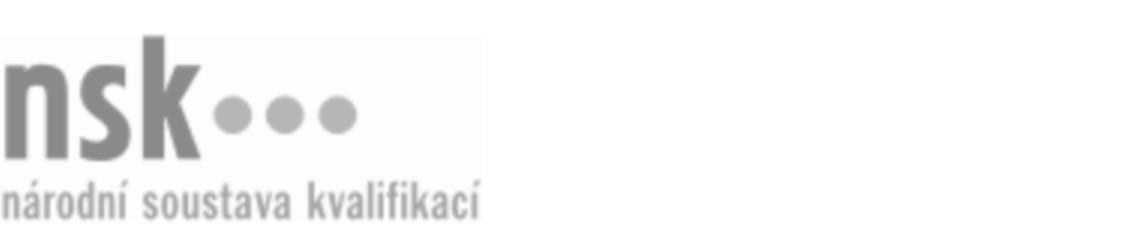 Autorizované osobyAutorizované osobyAutorizované osobyAutorizované osobyAutorizované osobyAutorizované osobyAutorizované osobyAutorizované osobySpecialista/specialistka v oboru průmyslového vlastnictví (kód: 39-011-T) Specialista/specialistka v oboru průmyslového vlastnictví (kód: 39-011-T) Specialista/specialistka v oboru průmyslového vlastnictví (kód: 39-011-T) Specialista/specialistka v oboru průmyslového vlastnictví (kód: 39-011-T) Specialista/specialistka v oboru průmyslového vlastnictví (kód: 39-011-T) Specialista/specialistka v oboru průmyslového vlastnictví (kód: 39-011-T) Specialista/specialistka v oboru průmyslového vlastnictví (kód: 39-011-T) Specialista/specialistka v oboru průmyslového vlastnictví (kód: 39-011-T) Autorizující orgán:Autorizující orgán:Ministerstvo průmyslu a obchoduMinisterstvo průmyslu a obchoduMinisterstvo průmyslu a obchoduMinisterstvo průmyslu a obchoduMinisterstvo průmyslu a obchoduMinisterstvo průmyslu a obchoduMinisterstvo průmyslu a obchoduMinisterstvo průmyslu a obchoduMinisterstvo průmyslu a obchoduMinisterstvo průmyslu a obchoduMinisterstvo průmyslu a obchoduMinisterstvo průmyslu a obchoduSkupina oborů:Skupina oborů:Speciální a interdisciplinární obory (kód: 39)Speciální a interdisciplinární obory (kód: 39)Speciální a interdisciplinární obory (kód: 39)Speciální a interdisciplinární obory (kód: 39)Speciální a interdisciplinární obory (kód: 39)Speciální a interdisciplinární obory (kód: 39)Povolání:Povolání:Kvalifikační úroveň NSK - EQF:Kvalifikační úroveň NSK - EQF:777777777777Platnost standarduPlatnost standarduPlatnost standarduPlatnost standarduPlatnost standarduPlatnost standarduPlatnost standarduPlatnost standarduStandard je platný od: 18.08.2021Standard je platný od: 18.08.2021Standard je platný od: 18.08.2021Standard je platný od: 18.08.2021Standard je platný od: 18.08.2021Standard je platný od: 18.08.2021Standard je platný od: 18.08.2021Standard je platný od: 18.08.2021Specialista/specialistka v oboru průmyslového vlastnictví,  29.03.2024 11:23:11Specialista/specialistka v oboru průmyslového vlastnictví,  29.03.2024 11:23:11Specialista/specialistka v oboru průmyslového vlastnictví,  29.03.2024 11:23:11Specialista/specialistka v oboru průmyslového vlastnictví,  29.03.2024 11:23:11Specialista/specialistka v oboru průmyslového vlastnictví,  29.03.2024 11:23:11Strana 1 z 2Strana 1 z 2Autorizované osobyAutorizované osobyAutorizované osobyAutorizované osobyAutorizované osobyAutorizované osobyAutorizované osobyAutorizované osobyAutorizované osobyAutorizované osobyAutorizované osobyAutorizované osobyAutorizované osobyAutorizované osobyAutorizované osobyAutorizované osobyNázevNázevNázevNázevNázevNázevKontaktní adresaKontaktní adresa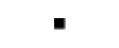 Česká republika - Úřad průmyslového vlastnictvíČeská republika - Úřad průmyslového vlastnictvíČeská republika - Úřad průmyslového vlastnictvíČeská republika - Úřad průmyslového vlastnictvíČeská republika - Úřad průmyslového vlastnictvíAntonína Čermáka 1057/2a, 16068 Hlavní město PrahaAntonína Čermáka 1057/2a, 16068 Hlavní město PrahaČeská republika - Úřad průmyslového vlastnictvíČeská republika - Úřad průmyslového vlastnictvíČeská republika - Úřad průmyslového vlastnictvíČeská republika - Úřad průmyslového vlastnictvíČeská republika - Úřad průmyslového vlastnictvíAntonína Čermáka 1057/2a, 16068 Hlavní město PrahaAntonína Čermáka 1057/2a, 16068 Hlavní město PrahaAntonína Čermáka 1057/2a, 16068 Hlavní město PrahaAntonína Čermáka 1057/2a, 16068 Hlavní město PrahaSpecialista/specialistka v oboru průmyslového vlastnictví,  29.03.2024 11:23:11Specialista/specialistka v oboru průmyslového vlastnictví,  29.03.2024 11:23:11Specialista/specialistka v oboru průmyslového vlastnictví,  29.03.2024 11:23:11Specialista/specialistka v oboru průmyslového vlastnictví,  29.03.2024 11:23:11Specialista/specialistka v oboru průmyslového vlastnictví,  29.03.2024 11:23:11Strana 2 z 2Strana 2 z 2